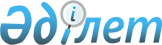 О переименовании некоторых сел Шиелийского районаСовместное постановление акимата Кызылординской области от 29 марта 2018 года № 1079 и решение Кызылординского областного маслихата от 29 марта 2018 года № 194. Зарегистрировано Департаментом юстиции Кызылординской области 18 апреля 2018 года № 6258
      В соответствии с Законом Республики Казахстан от 8 декабря 1993 года "Об административно-территориальном устройстве Республики Казахстан" и заключением областной ономастической комиссии от 7 февраля 2018 года № 1 акимат Кызылординской области ПОСТАНОВЛЯЕТ и Кызылординский областной маслихат РЕШИЛ:
      1. Переименовать некоторые села Шиелийского района:
      1) село Бирлестик аульного округа Сулутобе Шиелийского района в село "Жаназар батыр";
      2) село Ботабай аульного округа Когалы Шиелийского района в село "Тұрсынбай датқа".
      2. Настоящее постановление и решение вводятся в действие со дня первого официального опубликования.
					© 2012. РГП на ПХВ «Институт законодательства и правовой информации Республики Казахстан» Министерства юстиции Республики Казахстан
				
      Аким Кызылординской области

______________К. Кушербаев

      Председатель очередной

      19 сессии Кызылординского

      областного маслихата,

      секретарь областного маслихата

_______________Н. Байкадамов
